УСТЮЖЕНСКИЙ МУНИЦИПАЛЬНЫЙ РАЙОНУстройство колодца в д. Давыдовское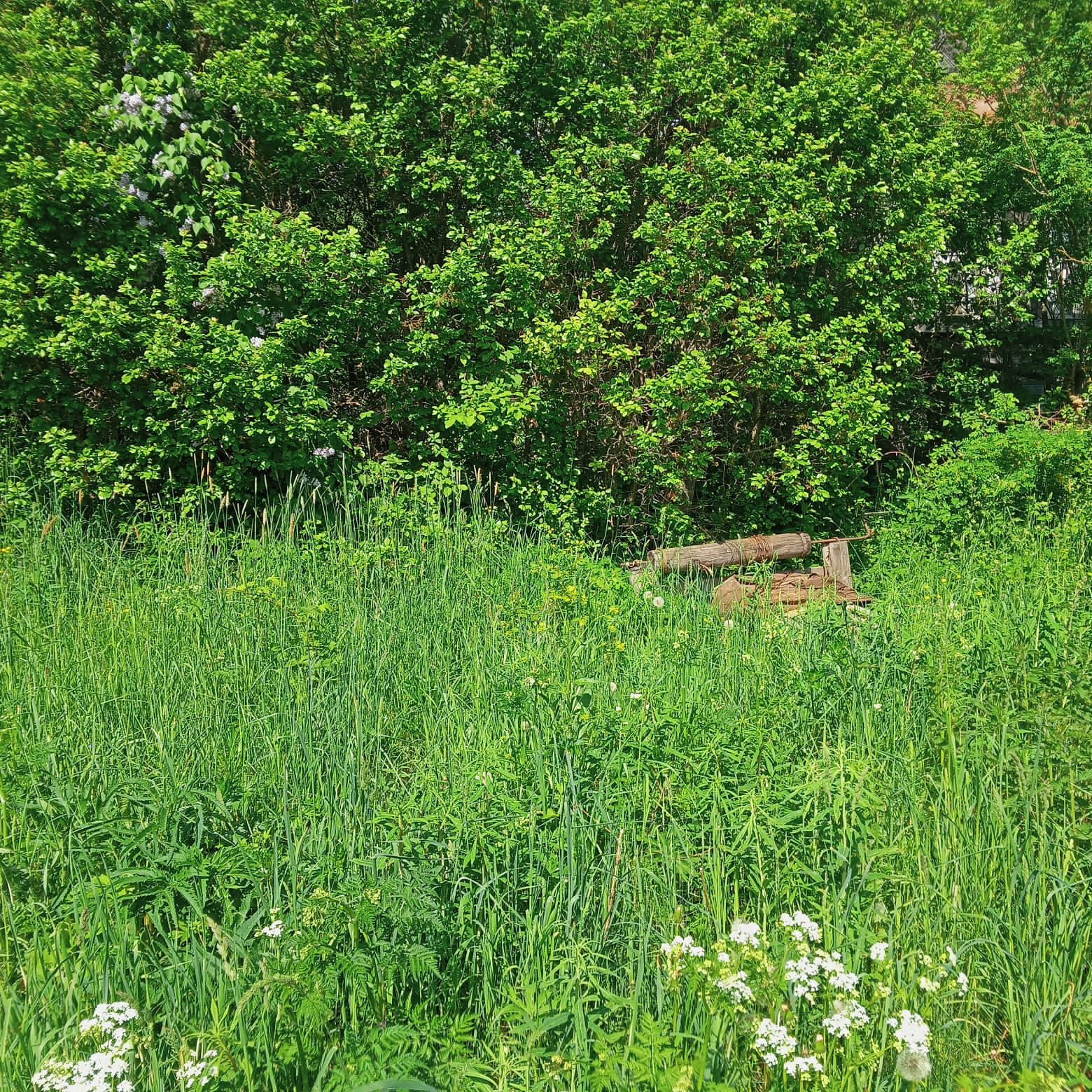 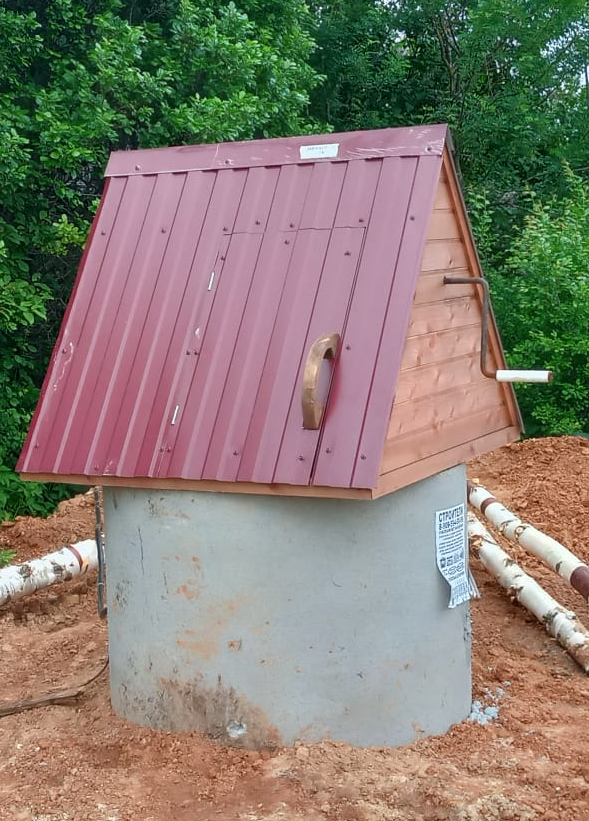 